Муниципальное  бюджетное образовательное учреждениесредняя общеобразовательная школа  № 1 с.п. «Село Хурба»Рабочая программа внеурочной деятельностипо курсу «Мир профессий» (социальное направление)2 классРабочая программа составлена на основефедерального государственного образовательного стандарта. (приказ Министерства образования и науки РФ от 06.10.2009г. № 373 «Об утверждении федерального государственного образовательного стандарта начального общего образования»),требований к программам дополнительного образования детей (письмо Министерства образования и науки Российской Федерации  от 11.12.2006 г.  № 06-1844).Григорьев Д. В., Степанов П. В. Внеурочная деятельность школьников. Методический конструктор. Пособие для учителя. – М.: Просвещение, .;  Данилюк А. Я., Кондаков А. М., Тишков В. А. Концепция духовно-нравственного развития и воспитания личности гражданина России. – М.: Просвещение, .; Прлипская Е. В. , Сухаревская Е. Ю. Мир профессий. Развивающий курс для младших школьников: Методическое пособие для учителя /Под общей ред. Т. С. Есаян. – Ростов н/Д. : «Издательство БАРО_ПРЕСС, 2008. – 160с.Составитель: учитель начальных классовБулеца Н.Н.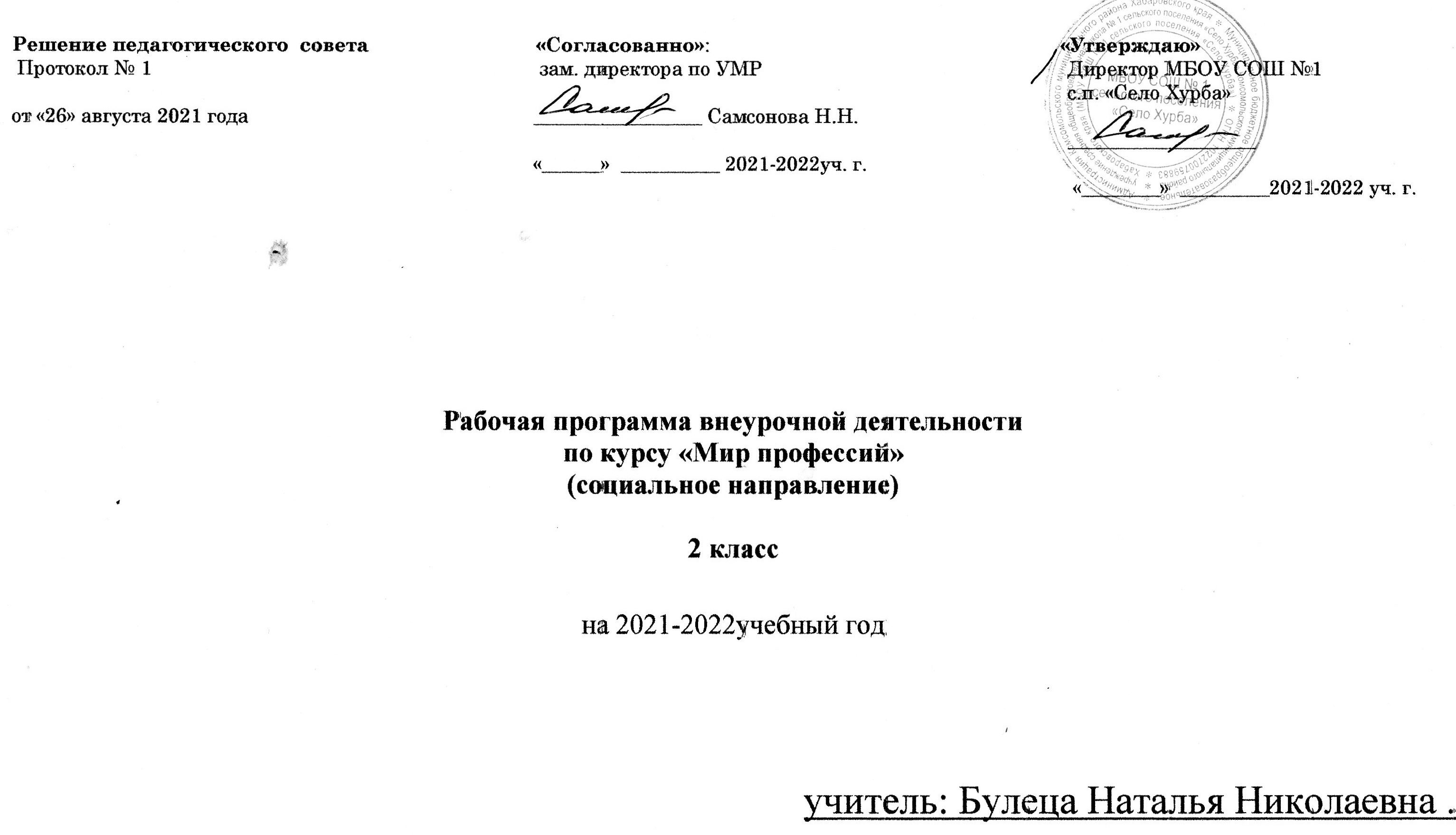 I. Пояснительная запискаАктуальность модернизации содержания общеобразовательной школы определяется государственной и общественной целевой направленностью – формировать личность, способную занять в жизни достойное место, т.е. вырастить человека, способного нести ответственность за себя, за национальную культуру. Не последним фактором при достижении данной цели выступает задача – помочь определиться молодому человеку в выборе своей профессии, то есть социализироваться. Курс «Мир профессий» создан для того, чтобы уже на ранних стадиях формирования социальной сферы интересов личности ребенка познакомить младших школьников с профессиями взрослых людей и обеспечить пропедевтику предпрофильной подготовки.. Таким образом, предлагаемый курс может стать первой ступенью в системе работы школы по переходу на предпрофильное и профильное обучение. В основе курса лежит идея раннего знакомства с различными сферами человеческой деятельности через организацию учебно-исследовательской деятельности учащихся. При определении этих сфер основываются на типологии, предложенной доктором психологических наук Е.А. Климовым. данная типология позволяет все многообразие человеческих профессий соотнести с основными видами деятельности в зависимости от объекта, на который она направлена: «человек – человек», «человек-техника», «человек - художественный образ», «человек – природа».Цель курса: Построение интегрированного образовательного процесса, инициирующего формирование основ целостного образа сферы человеческой деятельности в начальной школе.Задачи:Освоение элементарных знаний о профессиях людейВключение учащихся в последовательную деятельность в рамках отношения «Я и мир профессий взрослых людей»Формирование представления о различных сферах человеческой деятельности человекаФормирование осознанных интересов учащихся в сфере профессиональной деятельности человека Содержание   определяется возрастными особенностями младших школьников. Программа курса предназначена для учащихся  1 класса.Каждое занятие  имеет тематическое наполнение, связанное с рассмотрением определенной профессии. Учащиеся имеют возможность расширить свой кругозор, представления о мире профессий, а также исследовать свои способности применительно к рассматриваемой профессии.Основной метод изучения материала – метод учебного проекта.Типология проектов в курсе «Мир профессий»Исследовательский проектИнформационный проектТворческий проектРолевой проектЭтапы работы над проектом:Подготовительный.Организационный:Актуализация знаний.Плановые работы.Исследовательская деятельность.Результаты и выводыПредставление готового продукта.Оценка процессов и результатов работы.Организованные виды совместной деятельности:экскурсии;чтение литературы;просмотр фильмов;поисковая деятельность;исследовательская деятельность;беседы с представителями различных профессий;ролевые игры;дидактические игры;работа с семьей;праздники;изобразительная деятельность;создание книг-самоделок.Структура занятийРазминка (задания, рассчитанные на проверку сообразительности, быстроты реакции, готовности памяти).Знакомство с профессией, которой посвящен урок (коллективное обсуждение):что я знаю об этой профессии;что должны уметь люди, занимающиеся этой профессией;какие изучаемые предметы помогают обрести эту профессию;что нового я узнал об этой профессии от родителей, знакомых, из книг, телепередач.Выполнение развивающих упражнений в соответствии с             рассматриваемой способностью и профессией.Рефлексия. Самооценка своих способностей (что получилось, что не получилось и почему).Объем программы:Программа рассчитана на 4 года обучения.На  реализацию курса «Мир профессий» в  1  классе  отводится  33 часа  в год  (1  час в  неделю).На  реализацию курса «Мир профессий» во  2- 4   классах отводится  34 часа  в год  (1  час в  неделю).Целевое планирование по годам обучения1 класс «Семья,  в которой я живу» (Человек – человек, человек – творчество, человек – художественный образ, человек – природа).2 класс «Город, в котором я живу» (Человек – человек, человек – техника, человек – художественный образ, человек – природа).3 класс «Страна, в которой я живу» (Человек – человек, человек – природа, человек – техника, человек – художественный образ).4 класс «Мир, в котором я живу» » (Человек – человек, человек – техника, человек – художественный образ, человек – природа).Ожидаемые результаты прохождения курсаЛичностные результаты изучения курса «Мир профессий»У ученика будут сформированы:положительное отношение к процессу учения, к приобретению знаний и умений, стремление преодолевать возникающие затруднения;осознание себя как индивидуальности и одновременно как члена общества с ориентацией на проявление доброго отношения к людям, уважения к их труду, на участие в совместных делах, на помощь людям, в том числе сверстникам;умение выделять нравственный аспект поведения, соотносить поступки и события с принятыми в обществе морально-этическими принципами;У ученика могут быть сформированы:стремление к саморазвитию, желание открывать новое знание, новые способы действия, готовность преодолевать учебные затруднения и адекватно оценивать свои успехи и неудачи, умение сотрудничать;стремление к соблюдению морально-этических норм общения с людьми другой национальности, с нарушениями здоровья;Метапредметные результатыРегулятивные универсальные учебные действияУченик  научится:организовывать свою деятельность, готовить рабочее место для выполнения разных видов работ;принимать (ставить) учебно-познавательную задачу и сохранять её до конца учебных действий; планировать (в сотрудничестве с учителем, с одноклассниками или самостоятельно) свои действия в соответствии с решаемыми учебно-познавательными, учебно-практическими, экспериментальными задачами; действовать согласно составленному плану, а также по инструкциям учителя; контролировать выполнение действий, вносить необходимые коррективы (свои и учителя); оценивать результаты решения поставленных задач, находить ошибки и способы их устранения. Ученик  получит возможность научиться:оценивать своё знание и незнание, умение и неумение, продвижение в овладении тем или иным знанием и умением по изучаемой теме; ставить учебно-познавательные задачи перед выполнением разных заданий;проявлять инициативу в постановке новых задач, предлагать собственные способы решения;адекватно оценивать результаты учебной деятельности, осознавать причины неуспеха и обдумывать план восполнения пробелов в знаниях и умениях.Познавательные универсальные учебные действияУченик  научится:осознавать учебно-познавательную, учебно-практическую, экспериментальную задачи;осуществлять поиск информации, необходимой для решения учебных задач, собственных наблюдений объектов природы и культуры, личного опыта общения с людьми;понимать информацию, представленную в вербальной форме, изобразительной, схематической, модельной и др., определять основную и второстепенную информацию; применять для решения задач (под руководством учителя) логические действия анализа, сравнения, обобщения, классификации, установления причинно-следственных связей, построения рассуждений и выводов; наблюдать и сопоставлять, выявлять взаимосвязи и зависимости, отражать полученную при наблюдении информацию в виде рисунка, схемы, таблицы;использовать готовые модели для изучения строения природных объектов и объяснения природных явлений;осуществлять кодирование и декодирование информации в знаково-символической форме. Ученик  получит возможность научиться:сопоставлять информацию из разных источников, осуществлять выбор дополнительных источников информации для решения исследовательских задач, включая Интернет;обобщать и систематизировать информацию, переводить её из одной формы в другую (принятую в словесной форме, переводить в изобразительную, схематическую, табличную); дополнять готовые информационные объекты (тексты, таблицы, схемы, диаграммы), создавать собственные;осуществлять исследовательскую деятельность, участвовать в проектах, выполняемых в рамках урока или внеурочных занятиях.Коммуникативные универсальные учебные действияУченик научится:осознанно и произвольно строить речевое высказывание в устной и письменной форме;аргументировано отвечать на вопросы, обосновывать свою точку зрения, строить понятные для партнёра высказывания, задавать вопросы, адекватно использовать речевые средства для решения задач общения;вступать в учебное сотрудничество с учителем и одноклассниками, осуществлять совместную деятельность в малых и больших группах, осваивая различные способы взаимной помощи партнёрам по общению;допускать возможность существования у людей различных точек зрения, проявлять терпимость по отношению к высказываниям других, проявлять доброжелательное отношение к партнёрам;Ученик  получит возможность научиться:оперировать в речи предметным языком – правильно (адекватно) использовать понятия, полно и точно излагать свои мысли, строить монологическую речь, вести диалог;планировать, сотрудничая с взрослыми (учитель, родитель) и сверстниками, общие дела, распределять функции участников и определять способы их взаимодействия; проявлять инициативу в поиске и сборе информации для выполнения коллективной работы, желая помочь взрослым и сверстникам;уважать позицию партнёра, предотвращать конфликтную ситуацию при сотрудничестве, стараясь найти варианты её разрешения ради общего дела.участвовать в проектной деятельности, создавать творческие работы на заданную тему (рисунки, аппликации, модели, небольшие сообщения, презентации).Предметные результатыВ результате изучения курса «Мир профессий» младший школьник долженЗнать:Основные сферы профессиональной деятельности человека;Основные понятия, признаки профессий, их значение в окружающем обществе;Предприятия и учреждения населенного пункта, района;Основные приемы выполнения учебных проектов.Уметь:Оперировать основными понятиями и категориями;Рассказывать о профессии и обосновывать ее значение в жизни общества;Переносить теоретические сведения о сферах человеческой деятельности на некоторые конкретные жизненные ситуации;Выполнять учебные проекты.Содержание программы2 класс «Город, в котором я живу»Календарно - тематическое планирование 2-го года обучения34 часа – 1 час в неделюСфера человеческой деятельностиВариативный курс«Мир профессий»Виды деятельностиПримерное кол-вочасовЭтапы работы«Человек -человек»Кто оберегает наше здоровье?Развивающие занятия: профессии «продавец», «журналист», «учитель», «библиотекарь» и др. Путешествие с Незнайкой по улицам родного города3 часаВыбор темыКто ведет нас по дороге знаний?Экскурсия  по школе, по улице, на которой расположена школа1 часСбор и структурирование информации«Люди, которые нас окружают». Готовим заметку в школьную газету4 часаПодготовка и презентация информационного проекта «Люди, которые нас окружают»«Человек -техника»Что такое техника?Развивающие занятия: профессии «инженер», «технолог», «столяр», «плотник» и др. Путешествие с Самоделкиным «Техника вокруг нас»3 часаСбор и структурирование информации«Человек -техника»Золотые руки мастераЭкскурсия на станцию юных техников1 часСбор и структурирование информации«Человек -техника»Золотые руки мастера«Справочник Самоделкина». Готовим популярное пособие4 часаПодготовка и презентация творческого проекта «Справочник Самоделкина»«Человек -художественный образ»Что такое искусство?Развивающие занятия: профессии «дизайнер», «художник» и др.2 часаВыбор темыЗнакомство с жизнью замечательных людей городаЭкскурсия в театр2 часаСбор и структурирование информацииЗнакомство с достопримечательностями города«Подарок бабушкам». 4 часаПодготовка и презентация ролевого проекта «Подарок для бабушки» (театрализованное представление)«Человек -природа»Мы - часть природыРазвивающие занятия: профессии «зоолог», «биолог», «ветеринар» и др. «Здравствуй, инопланетянин!» Викторины, развивающие занятия3 часаВыбор темыЗнакомство с растительным и животным миромЭкскурсии на станцию юных натуралистов, в дендрарий1 часСбор и структурирование информацииПроблемы экологииКТД «Украсим свою школу»4 часаПодготовка и презентация акции «Украсим свою школу»Итого:Резерв учебного времени:32 часа 2 часа№ п..п.Дата проведенияДата проведенияТема урокатеорияпрактикаХарактеристика учебной деятельности№ п..п.планфактТема урокатеорияпрактикаХарактеристика учебной деятельностиЧеловек – человек 8ч.Человек – человек 8ч.Человек – человек 8ч.Человек – человек 8ч.Человек – человек 8ч.Человек – человек 8ч.Человек – человек 8ч.Кто оберегает наше здоровье? 3ч.Кто оберегает наше здоровье? 3ч.Кто оберегает наше здоровье? 3ч.Кто оберегает наше здоровье? 3ч.Кто оберегает наше здоровье? 3ч.Кто оберегает наше здоровье? 3ч.Кто оберегает наше здоровье? 3ч.1Развивающие занятия: профессия «журналист»1Выбор темыСбор и структурирование информации2Развивающие занятия: профессии  «учитель», «библиотекарь» 13Путешествие с Незнайкой по улицам родного города. Профессия «продавец»,  1Кто ведет нас по дороге знаний? 5ч.Кто ведет нас по дороге знаний? 5ч.Кто ведет нас по дороге знаний? 5ч.Кто ведет нас по дороге знаний? 5ч.Кто ведет нас по дороге знаний? 5ч.Кто ведет нас по дороге знаний? 5ч.Кто ведет нас по дороге знаний? 5ч.4Экскурсия  по школе, по улице, на которой расположена школа1Сбор и структурирование информацииПодготовка и презентация информационного проекта«Люди, которые нас окружают»5«Люди, которые нас окружают». Готовим заметку в школьную газету1Сбор и структурирование информацииПодготовка и презентация информационного проекта«Люди, которые нас окружают»6«Люди, которые нас окружают». Готовим заметку в школьную газету1Сбор и структурирование информацииПодготовка и презентация информационного проекта«Люди, которые нас окружают»7«Люди, которые нас окружают». Готовим заметку в школьную газету1Сбор и структурирование информацииПодготовка и презентация информационного проекта«Люди, которые нас окружают»8«Люди, которые нас окружают». Готовим заметку в школьную газету1Сбор и структурирование информацииПодготовка и презентация информационного проекта«Люди, которые нас окружают»«Человек -техника» 8ч.«Человек -техника» 8ч.«Человек -техника» 8ч.«Человек -техника» 8ч.«Человек -техника» 8ч.«Человек -техника» 8ч.«Человек -техника» 8ч.Что такое техника? 3ч.Что такое техника? 3ч.Что такое техника? 3ч.Что такое техника? 3ч.Что такое техника? 3ч.Что такое техника? 3ч.Что такое техника? 3ч.9Развивающие занятия: профессии «инженер», «технолог».1Сбор и структурирование информации10Развивающие занятия: профессии «столяр», «плотник». 1Сбор и структурирование информации11Путешествие с Самоделкиным «Техника вокруг нас»1Сбор и структурирование информацииЗолотые руки мастера 5ч.Золотые руки мастера 5ч.Золотые руки мастера 5ч.Золотые руки мастера 5ч.Золотые руки мастера 5ч.Золотые руки мастера 5ч.Золотые руки мастера 5ч.12Экскурсия на станцию юных техников1Сбор и структурирование информацииПодготовка и презентация творческого проекта «Справочник Самоделкина»13«Справочник Самоделкина». Готовим популярное пособие1Сбор и структурирование информацииПодготовка и презентация творческого проекта «Справочник Самоделкина»14«Справочник Самоделкина». Готовим популярное пособие1Сбор и структурирование информацииПодготовка и презентация творческого проекта «Справочник Самоделкина»15«Справочник Самоделкина». Готовим популярное пособие1Сбор и структурирование информацииПодготовка и презентация творческого проекта «Справочник Самоделкина»16«Справочник Самоделкина». Готовим популярное пособие1Сбор и структурирование информацииПодготовка и презентация творческого проекта «Справочник Самоделкина»«Человек -художественный образ» 8ч.«Человек -художественный образ» 8ч.«Человек -художественный образ» 8ч.«Человек -художественный образ» 8ч.«Человек -художественный образ» 8ч.«Человек -художественный образ» 8ч.«Человек -художественный образ» 8ч.Что такое искусство? 2ч.Что такое искусство? 2ч.Что такое искусство? 2ч.Что такое искусство? 2ч.Что такое искусство? 2ч.Что такое искусство? 2ч.Что такое искусство? 2ч.17Развивающие занятия: профессии художник» 1Выбор темы18Развивающие занятия: профессии «дизайнер1Выбор темыЗнакомство с достопримечательностями города 2ч.Знакомство с достопримечательностями города 2ч.Знакомство с достопримечательностями города 2ч.Знакомство с достопримечательностями города 2ч.Знакомство с достопримечательностями города 2ч.Знакомство с достопримечательностями города 2ч.Знакомство с достопримечательностями города 2ч.19Экскурсия в театр (виртуальная)1Сбор и структурирование информации20Экскурсия в драматический  театр1Сбор и структурирование информацииЗнакомство с жизнью замечательных людей города 4ч.Знакомство с жизнью замечательных людей города 4ч.Знакомство с жизнью замечательных людей города 4ч.Знакомство с жизнью замечательных людей города 4ч.Знакомство с жизнью замечательных людей города 4ч.Знакомство с жизнью замечательных людей города 4ч.Знакомство с жизнью замечательных людей города 4ч.21«Подарок маме и бабушке».1Подготовка и презентация ролевого проекта «Подарок для мамы и бабушки» (театрализованное представление)22«Подарок маме и бабушке».1Подготовка и презентация ролевого проекта «Подарок для мамы и бабушки» (театрализованное представление)23«Подарок маме и бабушке».1Подготовка и презентация ролевого проекта «Подарок для мамы и бабушки» (театрализованное представление)24«Подарок маме и бабушке».1Подготовка и презентация ролевого проекта «Подарок для мамы и бабушки» (театрализованное представление)«Человек -природа» 8ч.«Человек -природа» 8ч.«Человек -природа» 8ч.«Человек -природа» 8ч.«Человек -природа» 8ч.«Человек -природа» 8ч.«Человек -природа» 8ч.Мы - часть природы 3ч.Мы - часть природы 3ч.Мы - часть природы 3ч.Мы - часть природы 3ч.Мы - часть природы 3ч.Мы - часть природы 3ч.Мы - часть природы 3ч.25Развивающие занятия: профессии «зоолог», «биолог. 1Сбор и структурирование информации26Развивающие занятия: профессия«ветеринар»1Сбор и структурирование информации27«Здравствуй, инопланетянин!» Викторина1Сбор и структурирование информацииЗнакомство с растительным и животным миром 1ч.Знакомство с растительным и животным миром 1ч.Знакомство с растительным и животным миром 1ч.Знакомство с растительным и животным миром 1ч.Знакомство с растительным и животным миром 1ч.Знакомство с растительным и животным миром 1ч.Знакомство с растительным и животным миром 1ч.28Экскурсия в краеведческий музей г. Комсомольска – на - АмуреСбор и структурирование информацииПроблемы экологии 4ч.Проблемы экологии 4ч.Проблемы экологии 4ч.Проблемы экологии 4ч.Проблемы экологии 4ч.Проблемы экологии 4ч.Проблемы экологии 4ч.29КТД «Украсим свою школу»1Подготовка и презентация акции «Украсим свою школу»30КТД «Украсим свою школу»1Подготовка и презентация акции «Украсим свою школу»31КТД «Украсим свою школу»1Подготовка и презентация акции «Украсим свою школу»32КТД «Украсим свою школу»1Подготовка и презентация акции «Украсим свою школу»33-34Итоговое занятие «Город, в котором я живу»2